О регистрации  Бозыковой Светланы Семеновны  кандидатом по трехмандатному избирательному округу № 3 на выборах депутатов Совета депутатов  Имекского сельсовета Таштыпского района Республики Хакасия  четвертого созыва, выдвинутой Таштыпским местным отделением Хакасского регионального отделения Всероссийской политической партии «ЕДИНАЯ РОССИЯ»  Проверив соответствие порядка выдвижения кандидата в депутаты по трехмандатному избирательному округу № 3 Бозыковой Светланы Семеновны на выборах депутатов Совета депутатов Имекского сельсовета  Таштыпского района Республики Хакасия четвертого созыва, выдвинутой Таштыпским местным отделением Хакасского регионального отделения Всероссийской политической партии «ЕДИНАЯ РОССИЯ», требованиям Закона Республики Хакасия № 65-ЗРХ от 08.07.2011 г «О выборах глав муниципальных образований и депутатов представительных органов муниципальных образований в Республике Хакасия» (далее – Закон Республики Хакасия), а также достоверность сведений, содержащихся в документах, представленных для выдвижения и регистрации кандидатом в депутаты по трехмандатному избирательному округу № 3, территориальная избирательная комиссия Таштыпского района установила:порядок выдвижения кандидата в депутаты по трехмандатному  избирательному округу № 3 Бозыковой Светланы Семеновны, выдвинутой Таштыпским местным отделением Хакасского регионального отделения Всероссийской политической партии «ЕДИНАЯ РОССИЯ», соответствуют требованиям статей 22,29,30 Закона Республики Хакасия. На основании части 1 статьи 31 Закона Республики Хакасия территориальная избирательная комиссия Таштыпского района постановляет:Зарегистрировать кандидатом в депутаты по трехмандатному  избирательному округу № 3 на выборах депутатов Совета депутатов Имекского сельсовета  Таштыпского района Республики Хакасия четвертого созыва Бозыкову Светлану Семеновну, 1961 года рождения, проживающую д. Печегол,  временно неработающую, выдвинутую Таштыпским местным отделением Хакасского регионального отделения Всероссийской политической партии «ЕДИНАЯ РОССИЯ».Выдать  Бозыковой Светлане Семеновне удостоверение зарегистрированного кандидата установленного образца. Опубликовать настоящее постановление в районной газете «Земля таштыпская», направить в Администрацию Таштыпского района для размещения на сайте в разделе «Территориальная избирательная комиссия Таштыпского района».Постановление принято  29 июля  2020 года  в 1745.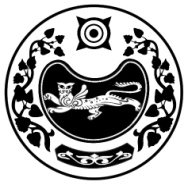 РЕСПУБЛИКА ХАКАСИЯТЕРРИТОРИАЛЬНАЯ 
ИЗБИРАТЕЛЬНАЯ  КОМИССИЯТАШТЫПСКОГО РАЙОНАРЕСПУБЛИКА ХАКАСИЯТЕРРИТОРИАЛЬНАЯ 
ИЗБИРАТЕЛЬНАЯ  КОМИССИЯТАШТЫПСКОГО РАЙОНАХАКАС РЕСПУБЛИКАНЫAТАШТЫП АЙМАOЫНЫAОРЫНДАOЫNFБЫO КОМИССИЯЗЫХАКАС РЕСПУБЛИКАНЫAТАШТЫП АЙМАOЫНЫAОРЫНДАOЫNFБЫO КОМИССИЯЗЫХАКАС РЕСПУБЛИКАНЫAТАШТЫП АЙМАOЫНЫAОРЫНДАOЫNFБЫO КОМИССИЯЗЫС ПОЛНОМОЧИЯМИ ОКРУЖНОЙ ИЗБИРАТЕЛЬНОЙ КОМИССИИ 
ПО ТРЕХМАНДАТНОМУ ИЗБИРАТЕЛЬНОМУ ОКРУГУ № 3 ПО ВЫБОРАМ ДЕПУТАТОВ СОВЕТА ДЕПУТАТОВ  ИМЕКСКОГО СЕЛЬСОВЕТА ТАШТЫПСКОГО РАЙОНА РЕСПУБЛИКИ ХАКАСИЯ13 СЕНТЯБРЯ 2020 ГОДАПОСТАНОВЛЕНИЕС ПОЛНОМОЧИЯМИ ОКРУЖНОЙ ИЗБИРАТЕЛЬНОЙ КОМИССИИ 
ПО ТРЕХМАНДАТНОМУ ИЗБИРАТЕЛЬНОМУ ОКРУГУ № 3 ПО ВЫБОРАМ ДЕПУТАТОВ СОВЕТА ДЕПУТАТОВ  ИМЕКСКОГО СЕЛЬСОВЕТА ТАШТЫПСКОГО РАЙОНА РЕСПУБЛИКИ ХАКАСИЯ13 СЕНТЯБРЯ 2020 ГОДАПОСТАНОВЛЕНИЕС ПОЛНОМОЧИЯМИ ОКРУЖНОЙ ИЗБИРАТЕЛЬНОЙ КОМИССИИ 
ПО ТРЕХМАНДАТНОМУ ИЗБИРАТЕЛЬНОМУ ОКРУГУ № 3 ПО ВЫБОРАМ ДЕПУТАТОВ СОВЕТА ДЕПУТАТОВ  ИМЕКСКОГО СЕЛЬСОВЕТА ТАШТЫПСКОГО РАЙОНА РЕСПУБЛИКИ ХАКАСИЯ13 СЕНТЯБРЯ 2020 ГОДАПОСТАНОВЛЕНИЕС ПОЛНОМОЧИЯМИ ОКРУЖНОЙ ИЗБИРАТЕЛЬНОЙ КОМИССИИ 
ПО ТРЕХМАНДАТНОМУ ИЗБИРАТЕЛЬНОМУ ОКРУГУ № 3 ПО ВЫБОРАМ ДЕПУТАТОВ СОВЕТА ДЕПУТАТОВ  ИМЕКСКОГО СЕЛЬСОВЕТА ТАШТЫПСКОГО РАЙОНА РЕСПУБЛИКИ ХАКАСИЯ13 СЕНТЯБРЯ 2020 ГОДАПОСТАНОВЛЕНИЕС ПОЛНОМОЧИЯМИ ОКРУЖНОЙ ИЗБИРАТЕЛЬНОЙ КОМИССИИ 
ПО ТРЕХМАНДАТНОМУ ИЗБИРАТЕЛЬНОМУ ОКРУГУ № 3 ПО ВЫБОРАМ ДЕПУТАТОВ СОВЕТА ДЕПУТАТОВ  ИМЕКСКОГО СЕЛЬСОВЕТА ТАШТЫПСКОГО РАЙОНА РЕСПУБЛИКИ ХАКАСИЯ13 СЕНТЯБРЯ 2020 ГОДАПОСТАНОВЛЕНИЕС ПОЛНОМОЧИЯМИ ОКРУЖНОЙ ИЗБИРАТЕЛЬНОЙ КОМИССИИ 
ПО ТРЕХМАНДАТНОМУ ИЗБИРАТЕЛЬНОМУ ОКРУГУ № 3 ПО ВЫБОРАМ ДЕПУТАТОВ СОВЕТА ДЕПУТАТОВ  ИМЕКСКОГО СЕЛЬСОВЕТА ТАШТЫПСКОГО РАЙОНА РЕСПУБЛИКИ ХАКАСИЯ13 СЕНТЯБРЯ 2020 ГОДАПОСТАНОВЛЕНИЕ29 июля 2020 года29 июля 2020 года№ 209/943-4№ 209/943-4                                                                  с. Таштып                                                                  с. Таштып                                                                  с. Таштып                                                                  с. Таштып                                                                  с. Таштып                                                                  с. ТаштыпПредседатель комиссии   Т.В. Мальцева Секретарь комиссии Л.Р. Попова